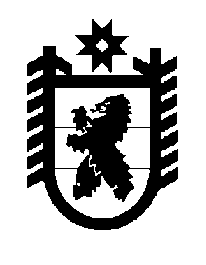 Российская Федерация Республика Карелия    ПРАВИТЕЛЬСТВО РЕСПУБЛИКИ КАРЕЛИЯПОСТАНОВЛЕНИЕот  1 марта 2016 года № 80-Пг. Петрозаводск О признании утратившими силу некоторых правовых актов Правительства Республики КарелияПравительство Республики Карелия п о с т а н о в л я е т:Признать утратившими силу:постановление Правительства Республики Карелия от 9 марта                     2011 года № 52-П «О Координационном совете по развитию конкуренции в Республике Карелия» (Собрание законодательства Республики Карелия, 2011, № 3, ст. 312);постановление Правительства Республики Карелия от 16 апреля                      2013 года № 127-П «О внесении изменения в постановление Правительства Республики Карелия от 9 марта 2011 года № 52-П» (Собрание законодательства Республики Карелия, 2013, № 4, ст. 617);распоряжение Правительства Республики Карелия от 9 марта 2011 года № 90р-П (Собрание законодательства Республики Карелия, 2011, № 3,                  ст. 340); распоряжение Правительства Республики Карелия от 21 июня                 2011 года № 305р-П (Собрание законодательства Республики Карелия, 2011, № 6, ст. 935); распоряжение Правительства Республики Карелия от 19 апреля                 2012 года № 262р-П (Собрание законодательства Республики Карелия, 2012, № 4,  ст. 726); распоряжение Правительства Республики Карелия от 15 апреля                   2013 года № 193р-П (Собрание законодательства Республики Карелия, 2013, № 4,  ст. 665).            Глава Республики  Карелия                       			      	        А.П. Худилайнен